JTC 1/SC 24_N3656JTC 1/SC 24/WG8N0593ISO/IEC JTC 1/SC 24Working Group 830th WG 8 PlenarySeattle, WA, USA18-22 August 2014These minutes document the meetings of Working Group 8 that took place during the annual SC 24 meetings held at the Washington State Convention Center in Seattle during the week of 18-22 August 2014. Sections 1-3:	Minutes of the Working Session and Plenary meetings.Appendix A:	Working Session AgendaAppendix B:	WG 8 Plenary AgendaAppendix C:	Meeting PlanAppendix D:	List of AttendeesAppendix E:	Status of WG 8 Standards Development Appendix F:	Action ItemsAppendix G:	Links to PresentationsIntroductionThis document records the following meetings:WG 8 Working Session and Presentations, held on Tuesday 19 AugustWG 8 Plenary held on Thursday 21 AugustOther meetings that WG 8 members attended include the Plenary meetings for WG6, WG 7 and WG 9, plus the SC 24 Plenary.There was no EDCS Registry meeting, as there were no issues needing to be discussed.The Convenor, Jack Cogman, offered his apologies for not being present in person at these meetings, due to limitations on travel for health reasons. However, he was able to participate via web-conferencing, as did several other members of WG 8.Farid Mamaghani kindly agreed to act as the on-site chair of the Working Session, Presentations and the WG 8 Plenary, to whom thanks are given.WG 8 Working Session and Presentations 0830 Tuesday 19 August 2014Chair: Jack CogmanActing On-site Chair: Farid MamaghaniContact details of the attendees are given in Appendix DThe Agenda is given in Appendix AWelcome and IntroductionThe convenor, Jack Cogman, welcomed everyone to the meeting and asked each person to introduce themselves. “New SEDRIS Requirements in the Frame of Multi-Physics Sensor Simulation”This presentation was given remotely by Carole Nissoux, Project Manager, OKTAL-SE, Toulouse, France.To allow for the 9-hour time difference between France and the West Coast of the USA, this presentation was scheduled at the start of the agenda to occur as early as possible.The presentation slides are given in the file “Presentation on New SEDRIS requirements in the frame of multi-physics sensor simulation”, which is available as document WG8 0592 in the WG 8 Document Register.Carole Nissoux discussed the on-going work at OKTAL-SE on the modeling, representation, rendering and authoring of environments that either use or simulate sensor systems (EO or IR, for example). She also discussed the existing products and projects at OKTAL-SE, giving an overview of OKTAL-SE tools, such as SE-WORKBENCH that interfaces to a number of third party products, including SEDRIS and Autodesk 3DMax. It was shown how SEDRIS is leveraged and used by OKTAL-SE technologies in various projects, as well as providing a neutral representation capability for storing OKTAL-SE’s environmental and sensor data. It was pointed out that for some of the environmental characteristics currently being addressed (see presentation), it is not clear how or whether SEDRIS can be used to represent them.Rob Cox asked whether there were plans to interface to Collada, since the SE-CORE programme is thinking of doing so. Carole replied that OKTAL intends to look at Collada next year.After the presentation, there was a brief discussion between Carole and members of the SEDRIS team on how it may be possible to represent some or all of the information that was identified by using the existing DRM and/or EDCS capabilities. Alternatively, the option of adding new EDCS entries and/or adding or modifying some DRM classes was considered.It was agreed that further technical exchange is required between OKTAL-SE and SEDRIS experts to better understand and determine the details of the required data and their representations. This should occur when OKTAL-SE schedules allow it, hence will be in September or later.Action 30-01 WG 8 Working SessionResults of Ballots held since the 2013 Plenary in SydneyISO/IEC 18025 (EDCS) was published as Edition 2 in February 2014.It was confirmed that the new edition is available as a Publically Available Standard.There were no other ballots or reviews held during the last 12 months.Issues Related to EDCS Edition 2Farid Mamaghani reported on the work that the EDCS Editing Team and ITTF Editors did to prepare the FDIS-approved EDCS for final publication, including editorial changes required by ITTF, correction of errors uncovered in html and various other minor editorial changes. Unfortunately a few of these were not corrected before publication, so will need to be implemented at the time of the next revision/amendment.He also reported that the ISO list of Maintenance Agencies and Registration Authorities: (http://www.iso.org/iso/standards_development/maintenance_agencies.htm) no longer includes an entry for ISO/IEC 18025, although it does for 18023 (DRM) and 18026 (SRM). It was also noted that the web reference given is the BSI web-site instead of the Registry home page. A recommendation therefore needs to be made to SC 24 to request ISO to correct this problem.Recommendation to SC 24 Action 30-02Rob Cox noted that the RDG (Rapid Data Generation) project he is involved with requires a significant amount of metadata to be captured and asked for suggestions as to the best way to standardize such information.  Whether the EDCS or extensions to it may be appropriate to specify such (data and data generation) information, or possibly a new Technical Report (TR) should be developed, or perhaps some combination of DRM, EDCS and a new TR. Farid suggested that the RDG and SEDRIS teams should review the existing Transmittal Summary class of the DRM and, based on the RDG requirements, determine a proper way of capturing the RDG metadata information.Action: 30-03Issues Related to the SRM RevisionPaul Berner reported that it had not been possible to progress the revision of 18026 Ed 3 (SRM), due to the delays in funding over the last year. A decision is still awaited (as at the time of this meeting) as to whether the project has been cancelled.Issues Related to the EDCS RegistryFarid Mamaghani reported on the change in content between EDCS Ed. 1 and EDCS Ed. 2, which includes the addition of new functionality and capabilities. The EDCS registry software developers and Administrator, working with the EDCS Editing Team, have completed the testing of the new features and content and have replaced the Edition 1 registry with the content of Edition 2, plus several new registry interface features and capabilities. Additional work is required to the registry interface, but these are not related to the EDCS content.Due to resource limitations, there has been no further work on the outstanding registry submissions during the year. These have been reviewed, but with the publication of Edition 2 of EDCS they require further work before they can be submitted.Current Status of Action ItemsThere are currently two open action items:27-02: Rob Cox to continue investigation of all possible EDCS copyright issues with DGIWG in relation to DFDD.29-01: Jack Cogman to contact the ISO Geodetic Registry Network to determine the requirements for liaison membership.Action 27-02 is continuing. Rob Cox reported that it has been more than three years since he has been in a position to progress this action, but hopes that this will change in the next 12 months. It was agreed to leave the action open until the next meeting and decide then whether it should be retained or cancelled.Action 29-01 is continuing. Jack Cogman reported that he will contact TC 211, who it is understood are the administrators of the Registry Network, and then decide whether this action item should remain or be cancelled.  Review of WG 8 Work ProgrammeThe WG 8 Schedule of Work was updated to reflect the reports from the editors. The revised version is shown in Appendix E. Draft Recommendations to be Forwarded to WG 8 PlenaryIn addition to the recommendation made during this Working Session, the SEDRIS Organization requested (see WG8 N0588) that a tribute be made to Dr. Ralph Toms who died in January of this year and who made significant contributions to the SRM and other standards.The Working Session recommendations to be made to SC 24 were summarized as;Request ISO to correct (a) the omission of ISO/IEC 18025 from the list of Maintenance Agencies and Registration Authorities and (b) the web references given for 18023 and 18026.Pay Tribute to Ralph Toms.Additional items for recommendation to SC 24 were noted during the presentations in the afternoon session and during the Plenary meeting held later in the week.“Web-Mercator, Hand-Held Devices and their relation to Standards”This presentation was to have been given by Craig Rollins, but was withdrawn due to lack of official approval.Don Brutzman kindly agreed to give a presentation on Web3D in its place.The Activities of the Web3D ConsortiumPresentation by Don Brutzman (WG 6) of the US Naval Postgraduate School, Web3D and WG 6.As Don gave this presentation at short notice, he had no prepared slides. Instead, he used the Web3D web site for the presentation.Don provided a brief overview of the Web3D Consortium and its overall work and projects. His tour through the Web3D web site included the News page, the Community Wiki page and X3DOM (supports native X3D within an HTML V5 page). A demonstration was given of how a compressed binary model of an oilrig was streamed over the Internet, along with in-line HTML tags that can now be processed by any browser.“The Magnetar Multiverse – An Overview”This presentation was given remotely by Duncan Suttles, President and Chief Technologist, and Reggie Chen, both of Magnetar Games, Vancouver, Canada. The presentation slides are given in the file “Presentation on Magnetar Multiverse”, which is available as document WG8 0591 in the WG8 Document Register.Duncan Suttles presented an overview of the Magnetar capabilities and vision. The Magnetar Multiverse brings together a variety of technologies to facilitate accurate modeling of astrophysics concepts and objects, as well as allowing for massive, multi-player, on-line games and simulation. The technologies being used, or planned to be used, include SEDRIS, HLA, Web3D, WebGL and Virtual World Frameworks. There will also be other capabilities in terms of software technology, as well as game, networking and simulation capabilities. Reggie Chen presented an overview of the technology components and the overall architecture and process. Duncan noted that Magnetar Multiverse requires solving numerous challenging problems that span issues related to environment-authoring, collaboration by many participants, ease of use, procedurally generated worlds and many others.Rob Cox asked whether there was any agreement with the US Government, considering that the Multiverse project had received resourcing from the Canadian Government. Duncan replied that no contact had been made with the US Government to date.“File Format of Digital Motion Holographic Content”This presentation was given by Dr. Kwan-Hee Yoo, Chungbuk National University, Korea on work at the university that was supported by ETRI.The presentation slides are given in the file ”Presentation on Digital Motion Hologram”, which is accessible as document WG8 0590 in the WG 8 Document Register.Kwan-Hee Yoo described the information and types of data needed by digital holographic systems. He highlighted some of the basic techniques used for holographic displays and discussed the data needed to take existing 3D objects and point clouds so that they could produce holographic images suitable for display by holographic systems. A sample of the specific information required was shown, together with an overview of the process and how such data is combined with existing 3D data to produce digital holographic images. He pointed out that it was a natural form of Augmented Reality.During the discussion that followed the presentation, it was noted that much of the information needed for holographic content could be represented using the existing facilities and classes in SEDRIS. It was agreed that this identified a possible area for new work.Add to Recommendations to SC 24Action 30-04 The Working Session finished at 1600. WG 8 Plenary0830 Thursday 21 August 2014Chair: Jack CogmanActing On-site Chair: Farid MamaghaniThose present:Contact details of the attendees are given in Appendix D.The WG 8 Plenary Agenda is given in Appendix B.WelcomeThe Convenor, Jack Cogman, welcomed people to the meeting and apologized that he was not able to be there in person.Roll Call and IntroductionsEach person attending the meeting introduced themselves.Minutes of the 29th meeting held in SydneyThe minutes of the 2013 WG 8 Plenary meetings were corrected after the Sydney meeting and then posted on the WG 8 Document Register as document WG8N0568 on 2013-09-03.There were no comments on these minutes, so they were accepted. Convenor’s ReportJack Cogman stated that a Convenor’s Report has been issued as document 24n3597 / WG8N0587. When the report was written, a reply to the request for an extension to the 18026 SRM project was expected from ISO. At the meeting it was confirmed that an extension was not granted and hence the project has been cancelled.Jack Cogman also reported that ISO TMB (Technical Management Board) have sent a reminder that all Working Groups are required to publish their documents on LiveLink. This is not a straightforward process for WG 8, as there is already an extensive WG 8 document register (established many years prior to Livelink), so a mechanism will be needed to keep the two registers synchronized.Karen Higginbottom (JTC 1 Chair) encouraged WG 8 to start publishing their documents on LiveLink as soon as possible and said that staff at ISO are very willing to assist where necessary. The number of documents published provides ISO with an indicator of the level of activity in the WG. Documents on LiveLink are only available to those who are in the Global Directory.Jack Cogman agreed that further effort needs to be made to store WG 8 documents in the SC 24/WG 8 folder on LiveLink.Action 30-05 National Body ReportsNational body reports have been issued as the following SC 24 documents:N3608 – AustraliaN3612 – JapanN3614 – ChinaN3615 – KoreaN3618 – UKN3624 – USAThese documents may be obtained from the SC 24 N-Documents List on Live Link.The delegate from Australia reported that SEDRIS standards have been adopted as Australian National Standards.There were no other verbal reports.Liaison ReportsDGIWGRob Cox reported that, due to the sequestration policy of the US Government, he had been unable to participate with DGIWG. As a result, he has not attended a DGIWG meeting for two years. However, there is a possibility that there could be a discussion between DGIWG and SC 24 over the next 12 months.SEDRISThe SEDRIS liaison report has been issued as document 24n3617 / WG8n0588. Farid Mamaghani summarized the work as follows:Since the last Plenary, ISO/IEC 18025 Ed. 2 (EDCS) has been completed and was published in February 2014.The EDCS Registry has been updated from Edition 1 to Edition 2 to be compatible with EDCS Ed. 2. Additional work is required, but it is not related to the EDCS content.Budget issues and uncertainties in US Government funding have continued to impact projects. The two current projects, 18026 (SRM) and 18041-4 (EDCS LB) are currently on hold.NWIPs for SEDRIS standards 18023-1, -3, 18024-4, and 18042-4 (SRM LB) to make them compatible with EDCS Ed 2 and SRM Ed 3 are on hold until funding is available and SRM Ed. 3 is published.The final testing and release of the new 4.5 SEDRIS SDK (Software Development Kit) is also on hold.The SEDRIS Organization has continued its participation in the WG 9 work on Mixed and Augmented Reality (MAR).TC 211There was no liaison report from TC 211.  OtherThere were no other liaison reports.Editors Reports18025 (EDCS)ISO/IEC 18025 Ed. 2 (EDCS) was published in February 2014. The only additional work since then has been the upgrading of the EDCS Registry by the SEDRIS Organization (see 3.6.2 above).18026 (SRM)DIS 18026 Ed 3 was approved in October 2012, but due to delayed funding, it has not been possible to complete the FDIS. The request to extend the project beyond its 4-year timescale (SC 24 N3583) was not successful and the project was cancelled on 2014-06-05.A request needs to be made to SC 24 to allow a new work item (NWIP) to be raised, in order to allow the development of 18026 Ed. 3 to continue. The NWIP will be started when funds become available. As a new project, it will have to begin with a CD, although this can be balloted at the same time as the NWIP.Recommendation to SC 2418041-4 (EDCS LB)Work on DIS 18041-4 is currently on hold, due to delayed funding.Report from the Registry RapporteursEDCS RegistryThe Rapporteur Group has completed the assessment of 6 submissions, but they are waiting to be balloted. It is not just a simple matter of starting a ballot, however, since the submitted items need to be checked with the submitters and for compatibility and consistency with EDCS Ed 2.SRM RegistryNo items have been submitted to date.SEDRIS DRM RegistryNo items have been submitted to date.Appointment of Registry RapporteursTwo existing Registry Rapporteurs were re-appointed, with no objections, as shown below:EDCS:  Farid MamaghaniSRM:    Paul BernerThe existing Rapporteur for the DRM Registry, Youngsoo Kwon, was not present at the meeting. Since there were no other nominations, Youngsoo Kwon will be asked if he is willing to be re-appointed.Post Meeting Note: On 2014-10-29, Youngson Kwon kindly agreed to continue as Rapporteur for the SEDRIS DRM Registry.WG 8 Content of the SC 24 Business Plan for 2014-2015Jack Cogman reported that the changes made to the draft copy of the SC 24 Business Plan (SC24 N3613) with respect to WG 8 relate mainly to the current work programme and the achievements of the past year. Paragraph 2.3 (Resources), however, makes reference to the funding problems currently being experienced by WG 8.The WG 8 schedule of work, as updated in the WG 8 Working Session, was included after the meeting in both the SC 24 Business Plan and the Recommendations to SC 24. The status of WG 8 standards in development, which reflects the schedule of work, is shown in tabular form in Appendix E.Recommendations to SC 24A recommendation to be allowed to raise an NWIP for 18026 (SRM), together with the following items identified in the WG 8 Working Session on Tuesday 19 August, were included in the Recommendations to SC 24:Request ISO to correct (a) the omission of ISO/IEC 18025 from the list of Maintenance Agencies and Registration Authorities and (b) the incorrect web references given for 18023 and 18026.Request SC 24 to allow an NWIP to be raised to allow the revision of ISO/IEC 18026 to edition 3 to continue.Support WG 8 plans to investigate new work to facilitate the additional forms of environmental representation identified by the presentations given during the Working Session. Pay Tribute to Ralph Toms.The 2014 Recommendations to SC 24 may be accessed as document WG8N0589 in the WG 8 Document Register.Action ItemsAs reported at the Working Session, there are currently two open action items:27-02: Rob Cox to continue investigation of all possible EDCS copyright issues with DGIWG in relation to DFDD.29-01: Jack Cogman to contact the ISO Geodetic Registry Network to determine membership for liaising requirements.Action 27-02 is continuing. Rob Cox reported that it has been more than three years since he has been in a position to progress this action, but that he hopes this will change in the next 12 months. It was agreed to leave the action open until the next meeting and decide then whether it should be retained or cancelled.Action 29-01 is continuing. Jack Cogman reported he will contact TC 211, who it is understood are the administrators of the Registry Network, and then decide whether this action item should remain or be cancelled. A total of five new action items were raised as a result of this Plenary Meeting and the Working Session held earlier in the week. The updated action list is shown in Appendix F.The Plenary meeting closed at 1000. Appendix AWorking Session Agenda A.  WG 8 Working Session and PresentationsTuesday, 20 August 0830 – 1600Chair: Jack CogmanActing On-site Chair: Farid MamaghaniA.1 Welcome and Introductions – Jack Cogman, WG 8 ConvenorA.2 "New SEDRIS requirements in the frame of multi-physics sensor simulation"  Presentation by Carole Nissoux, Project Manager, OKTAL-SE.Approx. 0845 – 0930This presentation will be given remotely from the OKTAL-SE facility in France and is therefore early in the day to accommodate the time zone difference.A.3 WG 8 Working SessionApprox. 0930 -1200 (Break: 1000-1030)The main objectives of the Working Session are to discuss current and future work and to prepare for the WG 8 Plenary meeting.Agenda for the Working Session;Results of ballots held since the 2013 Plenary in SydneyIssues related to the EDCS Edition 2Issues related to the SRM revisionIssues related to EDCS RegistryCurrent status of Action ItemsReview of the WG 8 work programme and revision, if necessaryDraft recommendations to be forwarded to the WG 8 Plenary meeting**** Lunch Break ****A.4  Programme AlterationThe first presentation in the afternoon was intended to be  "Web-Mercator, Hand-Held Devices and their relation to Standards", given by Craig Rollins of the United States National Geospatial-Intelligence Agency (NGA). Permission was not granted for this presentation to be given, however, so unfortunately it was cancelled.For reference, Web Mercator is a projection-based reference frame that is being used in some products. This has implications for standards in general, although not necessarily those produced by WG 8. 1330 – 1415A.5  “Update on the Work of Web 3D”Presentation by Don Brutzman, Naval Postgraduate School, MontereyDon Brutzman kindly agreed at short notice to give this presentation in place of the cancelled Web-Mercator presentation.The presentation consists of the latest activities in Web 3D and viewing specific sections of the Web 3D web site (http://www.web3D.org).1415 – 1500A.6 "The Magnetar Multiverse - An overview"Presentation by Duncan Suttles, President and Chief Technologist Magnetar Games.Magnetar Multiverse is an Astrophysics based Virtual Alternate Reality platform featuring the "Worlds in Worlds" paradigm, with applications ranging from massive multiplayer online (MMO) games to scientific simulations.The cornerstone of the technology is a distributed scene graph SURF (Synthetic Universe Representation Foundation), which adopts the ISO/IEC SEDRIS standards and the IEEE/SISO HLA standard, and is implemented as a Virtual World Framework (VWF) product.Magnetar Multiverse is designed to interface with and create interoperability between Virtual World and MMO platforms including Open Simulator, Multiverse and High Fidelity. The web3D "Voyager" viewer component of the Magnetar Multiverse is designed to support real time collaboration by small teams of content creators using very high level domain specific editors and is specifically designed for planetary scale terrains/environments with a focus on procedurally generated content.1500 – 1600A.7 "File Format of Digital Motion Holographic Content" Presentation by Dr. Kwan-Hee Yoo, Chungbuk National University, Department of Digital Informatics and Convergence. Appendix BWG 8 Plenary AgendaThursday 21 August 0830 – 1000Chair: Jack CogmanActing On-site Chair: Farid MamaghaniWelcome Roll call and introductionsCorrections to, and approval of, the minutes of the 29th meeting held in SydneyConvenor's reportTMB requirement for WGs to publish documents on LivelinkNational body reportsLiaison reportsDGIWGSEDRISTC 211OtherEditor reportsEDCSEDCS LBSRMSRM LBSEDRISSEDRIS LBReport from the registry rapporteursEDCSSRMSEDRISAppointment of registry rapporteursEDCSSRMSEDRISSummary of WG 8 content in the draft SC 24 Business Plan for 2014-15Discussion and approval of recommendations to SC 24Review action items AdjournAppendix C - Meeting Plan18 – 22 August 2014, Washington State Convention Center, Seattle, WAAppendix DList of AttendeesAppendix EStatus of WG 8 Standards Development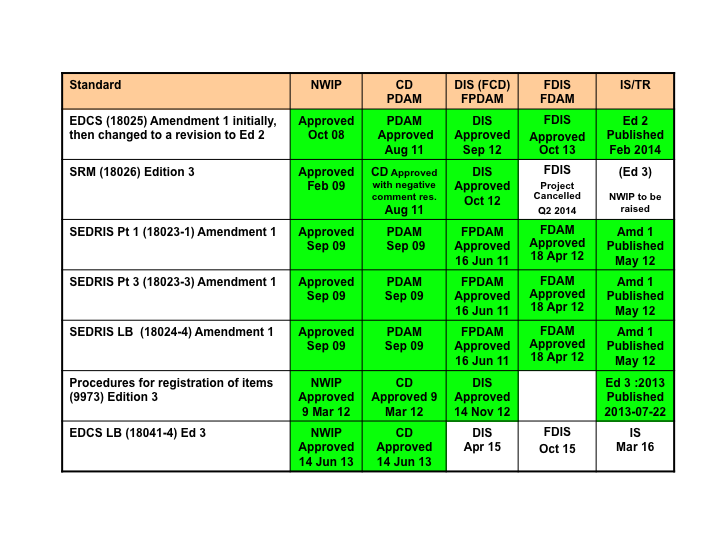 It is estimated that an NWIP for the completion of SRM Ed. 3 will be raised in March 2015.NWIP:	New Work Item ProposalCD:		Committee DraftDIS:		Draft International StandardFCD:		Final Committee DraftFDIS:		Final Draft International StandardIS:		International StandardPDAM:	Preliminary Draft AmendmentFPDAM:	Final Preliminary Draft AmendmentFDAM:	Final Draft AmendmentPDTR:		Preliminary Draft Technical ReportDTR:		Draft Technical ReportTR:		Technical ReportAppendix FAction ItemsISO/IEC JTC 1/SC 24/WG 8Meeting #30, Seattle, USA. 21 Aug 2014Appendix GLink to PresentationsThe three presentations given during the Working Session are stored in the WG 8 Document Register and may be accessed via the following links. Note that these links are to the Document Register itself, rather than the individual documents. This is to enable a presentation to be recognized by its name, since the file label contains only its document number.G.1 “New SEDRIS requirements in the frame of multi-physics sensor simulation” (Ref: Para. 2.2)Presentation given by Carole Nissoux, Project Manager, OKTAL-SE, Toulouse, France.      Presentation on New SEDRIS requirements in the frame of multi-physics sensor simulationG.2 “The Magnetar Multiverse – An Overview” (Ref. Para. 2.6)Presentation given by Duncan Suttles, President and Chief Technologist, Magnetar Games, Canada.     Presentation on Magnetar MultiverseG.3 “File Format of Digital Motion Holographic Content” (Ref: Para. 2.7)Presentation given by Dr. Kwan-Hee Yoo, Chungbuk National University, Korea on work at the university supported by ETRI.      Presentation on Digital Motion HolographNB/LO + NameAffiliationAM SessionPM SessionAustraliaPeter RyanDSTO Australia√China-KoreaHa-Jine KimnSC 24 Chair√Kwan-Hee YooChungbuk Univ.√Japan-UKJack CogmanWG 8 ConvenorWebExWebEx (Partial)USDon Brutzman Web3D√Rob Cox US DoD√√Craig Rollins (US) NGA√ (Part)√Roy ScrudderApplied Research Laboratories,The University of Texas at Austin√√SEDRISPaul BernerWG 8 / SRM EditorWebExWebExReggie ChenMagnetar GamesWebExLouis HembreeWG 8 / EDCS EditorWebEx (From mid- morning)WebExFarid MamaghaniWG 8 / SEDRIS Org.√√Carole NissouxOKTAL-SEWebExDuncan SuttlesMagnetar GamesWebExNB/LO + NameAffiliationWG 8 PlenaryAustraliaChris BodyStandards Australia, Head of Delegation√Peter RyanDSTO Australia√ChinaCong WangHead of Delegation / CESI√KoreaYun Koo ChungWG 7 Convenor / ETRI√Ha-Jine KimnSC 24 Chair√Hwanyong LeeKyunpook National University√Hyokwang LeeKorea Atomic Energy Research√Myeong Won LeeSuwon University√Kwan-Hee YooChungbuk National University√JapanMasaki AonoToyohashi University of Technology√Takeshi KurataAIST Japan√UKJack CogmanWG 8 ConvenorWebExMartin SmithHead of Delegation / WG 7√Charles WhitlockSC 24 Secretariat / BSI√USDon Brutzman Naval Postgraduate School / Web3D√Rob Cox US DoD / EDCS Editor√Karen HigginbottomJTC 1 Chair√Laura MooreWG 7√Bill ProtzmanHead of Delegation / DCS Corp.√Dick PukWG 6 Convenor√Craig Rollins NGA√SEDRISPaul BernerWG 8 / SRM EditorWebExLouis HembreeWG 8 / EDCS EditorWebEx Warren MachiWG 8 / SRM expertWebExFarid MamaghaniWG 8 / SEDRIS Organization√Monday 18 AugustTuesday 19 AugustWednesday 20 AugustThursday21 AugustFriday22 August0830Arrival - Opening0830-09150830WG9Rm 304Working Session0930 – 1200WG6Rm 304Working Session 0830 – 1200WG9Rm 304Plenary0830 – 1200WG8Rm 304Plenary 0830 – 1000SC24Rm 304 Plenary 0930 – 13301000-1030 BreakWG9Rm 304Working Session0930 – 1200WG7Rm 301Working Session 0830 – 1200WG9Rm 304Plenary0830 – 1200WG7Rm 304Plenary1030 – 1230SC24Rm 304 Plenary 0930 – 1330WG9Rm 304Working Session0930 – 1200WG8Rm 302Work Session / Presentation0830 – 1200WG9Rm 304Plenary0830 – 1200WG7Rm 304Plenary1030 – 1230SC24Rm 304 Plenary 0930 – 13301200-1330LunchLunchLunchWG7Rm 304Plenary1030 – 1230SC24Rm 304 Plenary 0930 – 13301200-1330LunchLunchLunchSC24Rm 304 Plenary 0930 – 1330WG9Rm 304Working Session1330 – 1800WG6Rm 304Working Session 1330 – 1600WG6 Rm 304Plenary1330 – 1530HOD/C and Liaison meetingRm 3041400 – 1800WG9Rm 304Working Session1330 – 1800WG6 Rm 304Plenary1330 – 1530HOD/C and Liaison meetingRm 3041400 – 18001500-1530 BreakWG9Rm 304Working Session1330 – 1800WG8 Rm 302Presentations1330 – 1600WG6 Rm 304Plenary1330 – 1530HOD/C and Liaison meetingRm 3041400 – 1800WG9Rm 304Working Session1330 – 1800HOD/C and Liaison meeting Rm 304 1600 – 1800Social Event1630 – 2100HOD/C and Liaison meetingRm 3041400 – 18001800Social Event1630 – 2100NB/LO + NameAffiliationE-MailWorking SessionWG 8 PlenaryAustraliaChris BodyStandards Australiachris.body@iinet.net.au√Peter RyanDSTO Aus.peter.ryan@dsto.defence.gov.au√√ChinaCong WangCESIwangcong@cesi.cn√KoreaYun Koo ChungWG 7 Convenor / ETRIykchung@etri.re.kr√Ha-Jine KimnSC 24 Chairhjkimn@ajou.ac.kr√√Hwanyong LeeKyunpook National Universityhwanyong.lee@knu.ac.kr hwanyong.lee@gmail.com√Hyokwang LeeKorea Atomic Energy Researchadpc92@gmail.com hyolee@kaeri.re.kr√Myeong Won LeeSuwon Universitymwlee@suwon.ac.kr√Kwan-Hee YooChungbuk National Universitykhyoo@chungbuk.ac.kr√√JapanMasaki AonoToyohashi University of Technologyaono@tut.jp√Takeshi KurataAIST Japankurata@ieee.org t.kurata@aist.go.jp√UKJack CogmanWG 8 Convenorjack.cogman@datasim.netWebExWebExMartin SmithUK HoD / WG 7msmith1@talktalk.net√Charles WhitlockSC 24 Secretariat / BSIcharles.whitlock@bsigroup.com√USDon Brutzman Naval Postgraduate School / Web3Dbrutzman@nps.edu√√Rob Cox US DoD / EDCS EditorRobert.m.cox.civ@mail.mil√√Karen HigginbottomJTC 1 Chairkaren.higginbottom@hp.com√Laura MooreWG 7lamwismar@gmail.com√Bill ProtzmanUS HoDwprotzman@dcscorp.com√Dick PukWG 6 Convenorpuk@igraphics.com√Craig Rollins NGACraig.m.rollins@nga.mil√√Roy ScrudderApplied Research Laboratories,The University of Texas at Austin roy.scrudder@arlut.utexas.edu√SEDRISPaul BernerWG 8 / SRM Editorberner@consultant.comWebExWebExReggie ChenMagnetar Games (Canada)WebExLouis HembreeWG 8 / EDCS Editorhembree@razzolink.comWebExWebExWarren MachiSEDRISwmacchi@accentgeographic.comWebExFarid MamaghaniWG 8 / SEDRIS Organizationfarid@halcyon.com√√Carole NissouxOKTAL-SE(France)carole.nissoux@oktal-se.frWebExDuncan SuttlesMagnetar Games(Canada)duncan@magnetargames.comWebExNo.Action ItemAssigned toDueDoneComment27-02Continue investigation of all possible copyright issues with DGIWG DFDD.R. CoxAug 201528-Aug-2013: Action continuing21-Aug-2014: Continue action until 2015 Plenary and then decide whether to close.29-01Contact the ISO Geodetic Registry Network to determine the requirements for liaison membership.J. CogmanAug 201521-Aug-2015: Contact TC 211 to obtain further information and then decide whether to close.30-01Initiate further technical exchange between OKTAL-SE and SEDRIS experts to better understand and determine the details of the OKTAL-SE required data and their representationsCarole Nissoux (for OKTAL-SE),F.Mamaghani31-Dec-1430-02Inform the SC 24 Secretariat of the changes required to the ISO list of Maintenance Agencies and Registration Authorities.J. Cogman30-Nov-1430-03The RDG (Rapid Database Generation) project and SEDRIS teams should review the existing Transmittal Summary class of the DRM and, based on the RDG requirements, determine a proper way of capturing the significant volume of RDG metadata informationR. Cox,F.Mamaghani31-Mar-1530-04Investigate the information needed for holographic content to be represented using the existing facilities and classes in SEDRIS.Chungbuk University,ETRI,F.Mamaghani31-Mar-15It was agreed that this should be pursued in further discussions and/or meetings.30-05Assess the feasibility of storing WG8 documents on LiveLink, while preserving the existing WG 8 document register.J.Cogman31-Dec-14